Ο ΠΕΡΙ ΤΗΣ ΕΚΤΙΜΗΣΗΣ ΤΩΝ ΕΠΙΠΤΩΣΕΩΝ ΣΤΟ ΠΕΡΙΒΑΛΛΟΝ ΑΠΟ ΟΡΙΣΜΕΝΑ ΕΡΓΑ ΝΟΜΟΣ ΤΟΥ 2018, Ν.127(Ι)/2018ΑΡΘΡΟ 22(2)ΕΝΤΥΠΟ 6ΑΙΤΗΣΗ ΓΙΑ ΟΔΗΓΙΕΣ ΓΙΑ ΤΗΝ ΥΠΟΧΡΕΩΣΗ ΕΤΟΙΜΑΣΙΑΣ ΜΕΛΕΤΗΣ ΕΚΤΙΜΗΣΗΣ ΕΠΙΠΤΏΣΕΩΝ ΣΤΟ ΠΕΡΙΒΑΛΛΟΝ ΓΙΑ ΤΑ ΕΡΓΑ ΤΟΥ ΠΡΩΤΟΥ ΠΑΡΑΡΤΗΜΑΤΟΣ Ή ΓΙΑ ΤΗΝ ΠΑΡΟΧΗ ΠΛΗΡΟΦΟΡΙΩΝ ΓΙΑ ΤΑ ΕΡΓΑ ΤΟΥ ΔΕΥΤΕΡΟΥ ΠΑΡΑΡΤΗΜΑΤΟΣΚάθε πρόσωπο που προτίθεται να εκτελέσει ιδιωτικό έργο για το οποίο απαιτείται η εξασφάλιση Πολεοδομικής Άδειας (άρθρο 18) καθώς και οποιαδήποτε κρατική υπηρεσία που προτίθεται να εκτελέσει δημόσιο έργο (άρθρο 19), και το οποίο εκ πρώτης όψεως εμπίπτει σε κατηγορία έργων του Πρώτου ή του Δεύτερου Παραρτήματος μπορεί, με αίτηση στο Διευθυντή, να ζητήσει κατά πόσον έχει την υποχρέωση ετοιμασίας Μελέτης ή παροχής των πληροφοριών που υποβάλλονται σύμφωνα με τις διατάξεις του άρθρου 23. Η αίτηση που υποβάλλεται για οδηγίες συνοδεύεται από τις ακόλουθες πληροφορίες, οι οποίες πρέπει να υποβάλλονται ταχυδρομικώς στο Τμήμα Περιβάλλοντος ή ηλεκτρονικά στη διεύθυνση director@environment.moa.gov.cy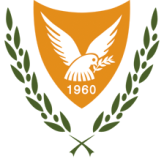 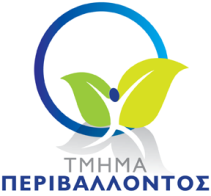 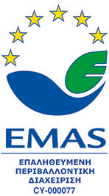 ΚΥΠΡΙΑΚΗ ΔΗΜΟΚΡΑΤΙΑΥΠΟΥΡΓΕΙΟ ΓΕΩΡΓΙΑΣ, ΑΓΡΟΤΙΚΗΣ ΑΝΑΠΤΥΞΗΣΚΑΙ ΠΕΡΙΒΑΛΛΟΝΤΟΣΤΜΗΜΑ ΠΕΡΙΒΑΛΛΟΝΤΟΣΣτοιχεία Αιτητή: Στοιχεία Αιτητή: Όνομα Εταιρείας / Οργανισμού / Φυσικού προσώπου / Υπηρεσίας / Τμήματος:…………………………………………………………………Διεύθυνση:	…………………………………………………………………Τηλέφωνο επικοινωνίας:…………………………………………………………………Τηλεομοιότυπο:…………………………………………………………………Ηλεκτρονική διεύθυνση:…………………………………………………………………Χωρομετρικό σχέδιο στο οποίο υποδεικνύεται η ακίνητη ιδιοκτησία στην οποία θα εκτελεστεί το έργο. (Να επισυναφθεί)Χωρομετρικό σχέδιο στο οποίο υποδεικνύεται η ακίνητη ιδιοκτησία στην οποία θα εκτελεστεί το έργο. (Να επισυναφθεί)Συνοπτική περιγραφή της φύσης, του τόπου, της έκτασης και του όγκου του έργου, καθώς και του σκοπού για τον οποίο θα χρησιμοποιηθεί το έργο. Η περιγραφή του έργου πρέπει να περιλαμβάνει. (Να επισυναφθεί σχέδιο γενικής διάταξης του έργου, αρχιτεκτονικά ή άλλα σχέδια, εφόσον υπάρχουν)Συνοπτική περιγραφή της φύσης, του τόπου, της έκτασης και του όγκου του έργου, καθώς και του σκοπού για τον οποίο θα χρησιμοποιηθεί το έργο. Η περιγραφή του έργου πρέπει να περιλαμβάνει. (Να επισυναφθεί σχέδιο γενικής διάταξης του έργου, αρχιτεκτονικά ή άλλα σχέδια, εφόσον υπάρχουν)……………………………………………………………………………………………………………………………………………………………………………………………………………………………………………………………………………………………………………………………………………………………………………………………………………………………………………………………………………………………………………………………………………………………………………………………………………………………………………………………………………………………………………………………………………………………………………………………………………………………………………………………………………………………………………………………………………………………………………………………………………………………………………………………………………………………………………………………………………………………………………………………………………………………………………………………………………………………………………………………………………………………………………………………………………………………………………………………………………………………………………………………………………………………………………………………………………………………………………………………………………………………………………………………………………………………………………………………………………………Οποιεσδήποτε άλλες πληροφορίες που ο κύριος του έργου κρίνει χρήσιμες ή αναγκαίες ή και που μπορεί να ζητήσει γραπτώς ο Διευθυντής του Τμήματος Περιβάλλοντος από τον κύριο του έργου.Οποιεσδήποτε άλλες πληροφορίες που ο κύριος του έργου κρίνει χρήσιμες ή αναγκαίες ή και που μπορεί να ζητήσει γραπτώς ο Διευθυντής του Τμήματος Περιβάλλοντος από τον κύριο του έργου.…………………………………………………………………………………………………………………………………………………………………………………………………………………………………………………………………………………………………………………………………………………………………………………………………………………………………………………………………………………………………………………………………………………………………………………………………………………………………………………………………………………………………………………………………………………………………………………………………………………………………………………………………………………………………………